	Krankheitsvertretung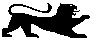 Sehr geehrte Damen und Herren,bitte ergänzen Sie die Angaben und senden Sie dies Mail als Antwort zurück an:Alfonsa.Fies@ssa-ra.kv.bwl.de		immer eine Kopie und an:Wolfgang.Flegel@ssa-ra.kv.bwl.de		alle Sek 1 Schulen Kreise BAD/RAKarl.Henne@ssa-ra.kv.bwl.de		alle GS und SBBZ und alle Schularten Kreis FDSNach Beendigung der KV-Tätigkeit bitte mit gleicher Mail Enddatum mitteilen.Vielen Dank!Mit freundlichen GrüßenWolfgang Flegel		Henne KarlGez.: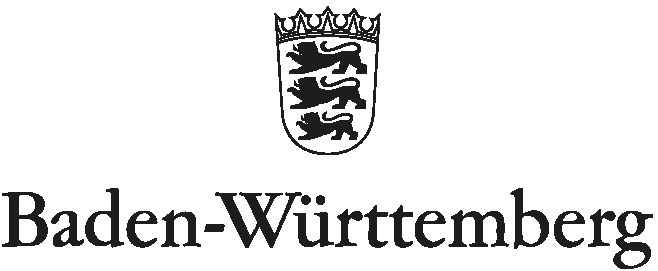 STAATLICHES SCHULAMT RASTATTSTAATLICHES SCHULAMT RASTATTSTAATLICHES SCHULAMT RASTATTSTAATLICHES SCHULAMT RASTATTStaatliches Schulamt RastattLudwigring 7  76437 RastattStaatliches Schulamt RastattLudwigring 7  76437 RastattStaatliches Schulamt RastattLudwigring 7  76437 RastattStaatliches Schulamt RastattLudwigring 7  76437 RastattTel: 07222 9169 104 od. 118Fax: 07222 9169 299Schulemit KV-FallName und Vornameder KV- LehrkraftStammschuleder KV- LehrkraftDatum des Dienstantritts des KV-EinsatzesVoraussichtliche Dauer des KV-EinsatzesDatum Endedes KV-EinsatzesStundenzahlje Woche LWh:Name, VornameEinsatz für welche LehrkraftGrunddes Ausfalls